Algebra II							Name____________________________________Unit: 5Homework: 2Standard: Analyze functions using different representationsMGSE9-12.F.IF.7 Graph functions expressed algebraically and show key features of the graph both by hand and by using technology. MGSE9‐12.F.IF.7e Graph exponential and logarithmic functions, showing intercepts and end behavior.Standard: Analyze functions using different representationsMGSE9-12.F.IF.7 Graph functions expressed algebraically and show key features of the graph both by hand and by using technology. MGSE9‐12.F.IF.7e Graph exponential and logarithmic functions, showing intercepts and end behavior.Essential Questions:   How can equations describe growth and decay situations?Essential Questions:   How can equations describe growth and decay situations?Key Words:  exponential function, logarithmic function, inverse function, logarithm , base, asymptote, exponential growth, exponential decay Key Words:  exponential function, logarithmic function, inverse function, logarithm , base, asymptote, exponential growth, exponential decay 1.  When the base in an exponential function is between 0 and 1, the function shows  ________________________?2.  Tell whether the function shows growth or decay. a)                   b) 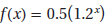 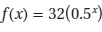 3.  The amount of freight transported by rail in the United States was about 580 billion ton-miles in 1960 and has been increasing at a rate of 2.32% per year since then.3.  The amount of freight transported by rail in the United States was about 580 billion ton-miles in 1960 and has been increasing at a rate of 2.32% per year since then.a)  Write a function representing the amount of freight, in billions of ton-miles, transported annually (1960 = year 0).c)  In what year would you predict that the number of ton-miles would have exceeded or would exceed 1 trillion (1000 billion)?b)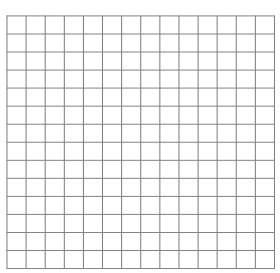 4.  Radon-222 is a gas that escapes from rocks and soil. It can accumulate in buildings and can be dangerous for people who breathe it. Radon-222 decays to polonium and eventually to lead.a) Find the percent decrease in the amount of radon-222 each day.b) Write an exponential decay function for the amount of a 500 mg sample of radon-222 remaining after t days.c) How much of the radon-222 sample would remain after 14 days?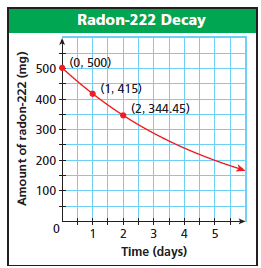 5.  How can the function  be rewritten so that the exponential term has a base of 4?6.  For the function , by what percentage does p(x) change as x increases from 0 to 1?  Does this function model exponential growth or exponential decay?